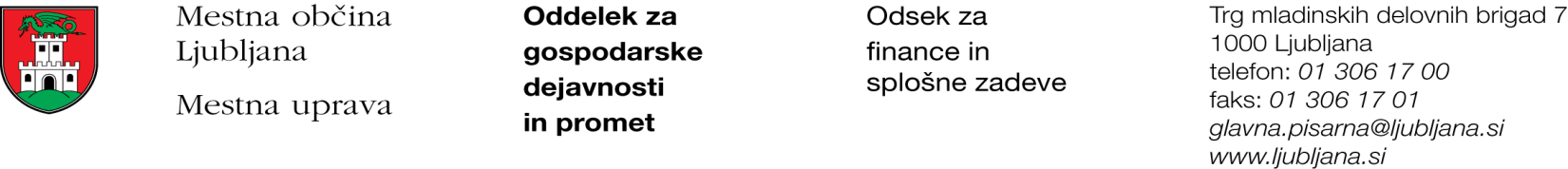 Številka: 4780-88/2020-8Datum: 6. 8. 2020Mestna občina Ljubljana, na podlagi drugega odstavka 52. člena Zakona o stvarnem premoženju države in samoupravne lokalne skupnosti (Uradni list RS, št. 11/18 in 79/18) objavlja naslednjo:NAMERO O SKLENITVI NEPOSREDNE POGODBEMestna občina Ljubljana objavlja namero o sklenitvi neposredne pogodbe o ustanovitvi stavbne pravice na nepremičninah ID znak: parcela 1695 95/6, parcela 1695 109/116, parcela 1695 109/167 in parcela 1695 109/168.Predmet pogodbe bo ustanovitev stavbne pravice v korist pridobitelja stavbne pravice z naslednjo vsebino, in sicer tako, da se:nad nepremičnino ID znak: parcela 1695 95/6 ustanovi stavbna pravica v korist pridobitelja stavbne pravice z naslednjo vsebino:»Gradnja parkovnih površin z zasaditvijo dreves, utrjeno zelenico in betonsko površino v izmeri 8 m2 v skladu s  prikazom predmeta stavbne pravice na izseku iz PGD št. 117-17 iz februarja 2020, izdelovalca KROG d.o.o. Stavbna pravica se ustanavlja za dobo 2 let.«.       nad nepremičnino ID znak: parcela 1695 109/116 ustanovi stavbna pravica v korist pridobitelja stavbne pravice z naslednjo vsebino:»Gradnja interne poti z oznako »pot p4« z brežino, v izmeri 3 m2 v skladu s  prikazom predmeta stavbne pravice na izseku iz PGD št. 117-17 iz februarja 2020, izdelovalca KROG d.o.o. Stavbna pravica se ustanavlja za dobo 2 let.«.       nad nepremičnino ID znak: parcela 1695 109/167 ustanovi stavbna pravica v korist pridobitelja stavbne pravice z naslednjo vsebino:»Gradnja parkovnih površin z zasaditvijo dreves, utrjeno zelenico in betonsko površino v izmeri 142 m2 in vhodne ploščadi z novimi stopnicami pred cerkvijo, klančino za gibalno ovirane in s stopnicami ob katerih bodo klopi v izmeri 121 m2 v skladu s  prikazom predmeta stavbne pravice na izseku iz PGD št. 117-17 iz februarja 2020, izdelovalca KROG d.o.o. Stavbna pravica se ustanavlja za dobo 2 let.«.       nad nepremičnino ID znak: parcela 1695 109/168 ustanovi stavbna pravica v korist pridobitelja stavbne pravice z naslednjo vsebino:»Gradnja vhodne ploščadi z novimi stopnicami pred cerkvijo, klančino za gibalno ovirane in s stopnicami ob katerih bodo klopi v izmeri 99 m2 in interne poti z oznako »pot p4«, v izmeri 59 m2 v skladu s  prikazom predmeta stavbne pravice na izseku iz PGD št. 117-17 iz februarja 2020, izdelovalca KROG d.o.o. Stavbna pravica se ustanavlja za dobo 2 let.«.       Pogodba bo sklenjena po preteku 20 dni od dneva objave te namere na spletni strani Mestne občine Ljubljana.MESTNA OBČINA LJUBLJANA